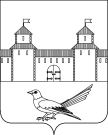 от 08.08.2016 № 1383-п       О внесении изменений в постановление администрации г. Сорочинска от 27.08.2015г. года № 366-п «Об утверждении перечня автомобильных дорог общего пользования, расположенных на территории муниципального образования Сорочинский городской округ Оренбургской области»           В соответствии со статьей 5 Федерального закона от 08 ноября 2007 года № 257 – ФЗ «Об автомобильных дорогах и дорожной деятельности в Российской Федерации и о внесении изменений в отдельные законодательные акты Российской Федерации», со статьей 6 Закона Оренбургской области от 10 ноября . N 685/125-IV-ОЗ "Об автомобильных дорогах и о дорожной деятельности в Оренбургской области", руководствуясь статьями 32, 35, 40  Устава муниципального образования Сорочинский городской округ Оренбургской области, администрация Сорочинского городского округа Оренбургской области постановляет:Внести изменение в постановление администрации г.Сорочинска от 27.08.2015г. года  № 366-п «Об утверждении перечня автомобильных дорог общего пользования, расположенных на территории муниципального образования Сорочинский городской округ  Оренбургской области»: Приложение №1 к постановлению изложить в новой редакции, согласно приложению №1 к настоящему постановлению. Приложение №2 к постановлению изложить в новой редакции, согласно приложению №2 к настоящему постановлению.2.    Контроль за выполнением настоящего постановления возложить на    первого заместителя главы администрации городского округа по оперативному управлению муниципальным хозяйством Богданова А.А.3.   Настоящее постановление вступает в силу после официального опубликования и подлежит размещению на портале муниципального образования Сорочинский городской округ Оренбургской области.Глава муниципального образования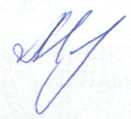 Сорочинский городской округ                                                                   Т.П.МелентьеваРазослано: в дело, ОГИБДД ОМВД РФ по Сорочинскому городскому округу, отделу по управлению муниципальным имуществом и земельными отношениями, Богданову А.А., Управлению ЖКХ,  Кузнецову В.Г., Палагуто Н.Г., прокуратуре.Приложение   №1к постановлению администрациигорода Сорочинска Оренбургской областиот 08.08.2016 № 1383-пПеречень автомобильных дорог общего пользования, расположенных на территории муниципального образования Сорочинский городской округПлощади г. СорочинскаПриложение №2к постановлению администрацииСорочинского городского округа Оренбургской областиот 08.08.2016 № 1383-пПеречень автомобильных дорог общего пользования, расположенных на территории сельских населенных пунктов, входящих в состав Сорочинского городского округаАдминистрация Сорочинского городского округа Оренбургской областиП О С Т А Н О В Л Е Н И Е №п/пНаименование улицПротяженность дорог (м) Дорожное покрытие  Дорожное покрытие  Ширина  (м)Искусственные сооружения  Искусственные сооружения  №п/пНаименование улицПротяженность дорог (м) Асфальтобетон гравийШирина  (м)трубымосты1.Котовского 1000100062.Строительная 1200120063.Фурманова 1603160374.Зуйкова 1000100065.Крестьянская 1000100066.Нефтяников 90090067.Кооперативная 30030068.Пугачева 40040069.Лавкова 400400610.Молодежная 1100500600711.Крылова 800800612.Павлика  Морозова 300300613.Сидоровнина 800800614.8 Марта 1500850650715.Светлая 250250616.Пер. Новый----17.Линейная 10001000618.Есенина 1015479536619.Днепровской Дивизии27002700620.Пер. Мирный 500500621.Герцена 10001000622.Пер. Выставочный 800800623.Мира 16502001450624.Победы 10001000625.Горького 12001200626.Проспект Парковый 844844727.Ворошилова 900900628.Ташлинская 900200700629.Геологов 8768767  30.Глинки 16001600631.Лескова 12001200632.Маяковского 10001000634.Бронная 500150350635.Набокова 800800636.Островского 500150350637.Чайковского500500638.Плеханова 500500639.Алтайская 800800640.Невская 500500641.Солнечная 800800642.Новая 800800643.Суворова 10001000644.Бульвар Нефтяников 900900645.Полевая 744744646.Багратиона 900900647.Переулок Ахматовой530530648.Переулок Больничный 180180649.Менделеева 900900650.Аксакова 900900651.Ломоносова 800800652.Циалковского 600600653.Вернадского 500500654.Маршала Жукова 500500656.Курчатова 600600657.Кутузова 800800658.Тургенева 1000800200659.Вознесенского 17006501050760.Достоевского 1000350650661.Переулок Строителей200200662.Переулок Лобачевского 430430663.Рокоссовского 900900664.Зеленая 443038006307165.Южная 200200666.Матросова 500500667.Оренбургская 500500668.Крупская 900900669.Уральская 900900670.Железнодорожная 13001300671.Высотная 700700672.Школьная 800800673.Проезд Южный277277674.Проезд Мельничный 280280675.Проезд Матросский 250250676.Санитарная 700700677.Пролетарская 700700678.Геологов ---79.Транспортная 25002500780.Староэлеваторная 800800681.Яновского 400400682.Мельничная 12001200683.Рабочая 800800684.Энергетиков 16111611685.Мельзавод-10 10001000686. Пер. Майский 400400687.Урановая 821821688.Коновалова 807807689.Хлебная 830830690.Промышленная 840840691.Березовая 13001300692.Пер. Весенний 700700693.Энтузиастов 596596694.Переулок Летний 420420695.Калинина 300011001900696.Илецкая 11001100697.Чернышевского 4704150032047198.Орджоникидзе 240024007199. Безымянная 6006006100.Войкова 130030010006101.Советская 4004006102.Коммунистическая 6006006103.Ташкентская 3003006104.Набережная 190019006105.Комсомольская 6006006106.Пановская 7004003007107.Садовая 5005006108.1 Мая180018006109.Лесная ----110.Дачная 6006006111.Партизанская 100010006112.Октябрьская 8008006113.Пионерская 5005006114.Маньяшенская 3003006115.Казакова 5005006116.Энгельса 100010006117.Привокзальная 9003006006118.Дзержинского 8008006119.Муссы Джалиля 110011006120.Володарского 120012007121.Пушкина 8608607122.Чкалова 5002003006123.Ленина 11008003007124.Чапаева 300050025006125.Фрунзе 170017007126.Красноармейская 183911506896127.Почтовая 10002507506128.Бузулукская 110011006129.Интернациональная 100010007130.Льва Толстого 10004006006131.Тимирязева 11003008006132.Луначарского 6006006133.Саратовская 130013006134.Тверская 130013006135.Бугульминская 130013006136.Колхозная 130013006137.Бугурусланская 130013006138.Гая 6006006139.Орская 160016006140.Устинова 5005006141.Водокачечная 7007006142.Куйбышева 180018006143.Заводская 190019006144. 60лет ДОСААФ4004007145.Переулок Западный146.Гагарина 140040010006147.Гречушкина 3003006148.Лошкова 9004005006149.Акимова 8008006150.Шаталова 6006006151.Фадеева 8008006152.Красногвардейская 9004005006153.Шолохова 5005006154.Гоголя 2002006155.Чехова 2002006156.Карла. Маркса  604260427157.Московская 277827787158.Киевская 130013006159.Ялтинская 10038002037160.Лермонтова 2502506161.Автомобилистов 5003002006162.Кленовая 4004006163.Волгоградская 9009006164.Некрасова 6506506165.Иркутская 9009006166.Курская 7007006167.Пятигорская 8008006168.Неглинная 8277001277169.Томская 110011006170.Минская 9009006171.Орловская 7007006172.Плешановская 110011007173.Омская 6506506174.Хабаровская 6006006175.Магистральная ----176.Шоссейная ----177.Гранатовая  6306306178.Виноградная 6306306179.Махмудова 6406406180.Абрикосовая 6306306181.Союзная 7307306182.Космическая 6406406183.Янтарная 6406406184.Жемчужная 7507506185Лазурная 6306306186.Изумрудная 6306306187.Звездная 150015006188.Юбилейная 150015006189.Комарова 5005006190.Нагорная 8008006191.Мичурина 4004006192.Заозерная 7007006193.Северная 200020006194.Самарская 5005006195.Мостовая 1450145071196.Соколиная 10001000 6197.Луговая 100010006198.Привокзальная площадь2720кв.масфальт199.Центральная городская площадь6672 кв.масфальт200.Парк Ленина3834кв.м201.Парк Легостаева8438кв.м202.Парк Калинина7875кв.м203.ФОК4322 кв.м№п/пНаименование улицПротяженность дорог (м) Дорожное покрытие  Дорожное покрытие  Ширина  (м)Искусственные сооружения  Искусственные сооружения  №п/пНаименование улицПротяженность дорог (м) Асфальтобетон гравийШирина  (м)трубымостыСело БаклановкаСело БаклановкаСело БаклановкаСело БаклановкаСело БаклановкаСело БаклановкаСело БаклановкаСело Баклановка1.Курская 19171917412.Молодежная 717717413.Набережная 1461464Село БерезовкаСело БерезовкаСело БерезовкаСело БерезовкаСело БерезовкаСело БерезовкаСело БерезовкаСело Березовка1.Советская 27327342.Казанка49449443.Московская 623623414.Курмыш 82282231Село Янтарное Село Янтарное Село Янтарное Село Янтарное Село Янтарное Село Янтарное Село Янтарное Село Янтарное 1.Орловка 8738733,512.Ленинская 114211423,53.Курмыш 2692693,54.Курская 43743735.Молодежная 1861863Село Ивановка Село Ивановка Село Ивановка Село Ивановка Село Ивановка Село Ивановка Село Ивановка Село Ивановка 1.Советская 1350135031Село БурдыгиноСело БурдыгиноСело БурдыгиноСело БурдыгиноСело БурдыгиноСело БурдыгиноСело БурдыгиноСело Бурдыгино1.Зеленая 11911191632.Попов Ряд 709709653.Центральная 40374037684.Пер. Котельный31731735.Школьная 416416416.Безымянная217217417.Пер. Центральный45445438.Железнодорожная1251253110.Пер. Школьный96963111.Подъезд к кладбищу207920795Село Надежденка Село Надежденка Село Надежденка Село Надежденка Село Надежденка Село Надежденка Село Надежденка Село Надежденка 1.Центральная 61961932.Набережная134113413Поселок КленовыйПоселок КленовыйПоселок КленовыйПоселок КленовыйПоселок КленовыйПоселок КленовыйПоселок КленовыйПоселок Кленовый1.Садовая 26026032.Центральная21921933.Набережная2832833Поселок ОктябрьскийПоселок ОктябрьскийПоселок ОктябрьскийПоселок ОктябрьскийПоселок ОктябрьскийПоселок ОктябрьскийПоселок ОктябрьскийПоселок Октябрьский1.Октябрьская 67167142.Молодежная 23223243.Новая 29729744.Садовая 32432445.Набережная 71371346.Железнодорожная 4924924Поселок ВойковскийПоселок ВойковскийПоселок ВойковскийПоселок ВойковскийПоселок ВойковскийПоселок ВойковскийПоселок ВойковскийПоселок Войковский1.Энергетиков 725174551622.Западная 27250222523.Советская 733733544.Строительная 169169525.Пушкина 269269526.Больничная 273273517.Хлебная 301301418.Школьная 419419519.Старобольничная 137137310.Войкова 392392611.Молодежная 1941945112.Лесная 347347413.Победы 341341514.Садовая 4694695115.О. Стукалова2532535Поселок СборовскийПоселок СборовскийПоселок СборовскийПоселок СборовскийПоселок СборовскийПоселок СборовскийПоселок СборовскийПоселок Сборовский1.Центральная 736736512.Школьная 4294294Село СпасскоеСело СпасскоеСело СпасскоеСело СпасскоеСело СпасскоеСело СпасскоеСело СпасскоеСело Спасское1.Центральная 114611463222.Заречная 140514055-322Село ПокровкаСело ПокровкаСело ПокровкаСело ПокровкаСело ПокровкаСело ПокровкаСело ПокровкаСело Покровка1.Красная 5515514-512.Центральная 5285285-313.Заречная 361361414.Восточная 325325415.Школьная 538538516.Молодежная 14514547.Садовая 2812814Село Новобелогорка Село Новобелогорка Село Новобелогорка Село Новобелогорка Село Новобелогорка Село Новобелогорка Село Новобелогорка Село Новобелогорка 1.Центральная 9609605212.Бузулукская 460220240513.Лесная 620620514.Школьная 40040055.Почтовая 42042056.Молодежная 4004005Село ГамалеевкаСело ГамалеевкаСело ГамалеевкаСело ГамалеевкаСело ГамалеевкаСело ГамалеевкаСело ГамалеевкаСело Гамалеевка1.Речная 2853285352.Молодежная 2900290053.Сосновая 42842854.Родниковая 2032035Поселок  Гамалеевка-1Поселок  Гамалеевка-1Поселок  Гамалеевка-1Поселок  Гамалеевка-1Поселок  Гамалеевка-1Поселок  Гамалеевка-1Поселок  Гамалеевка-1Поселок  Гамалеевка-11.Железнодорожная82982952.Колхозная 37337353.Привокзальная 50550554.Маслозаводская 47447455.Нефтяников 1линия 3653656.Нефтяников 3 линия23623657.Молодежная 16516558.Элеваторная 26926959.Рабочая 508508510.Луговая 269269511.Четвертая 375375512.Садовая 18801275605513.Нефтяников 4линия262262514.Первомайская 3403405Село НовопокровкаСело НовопокровкаСело НовопокровкаСело НовопокровкаСело НовопокровкаСело НовопокровкаСело НовопокровкаСело Новопокровка1.Степная7227223Поселок Слободка Поселок Слободка Поселок Слободка Поселок Слободка Поселок Слободка Поселок Слободка Поселок Слободка Поселок Слободка 1.Новая 30030042.Степная19819843.Слободская2882884Поселок Рощино Поселок Рощино Поселок Рощино Поселок Рощино Поселок Рощино Поселок Рощино Поселок Рощино Поселок Рощино 1.Фадеева 161216125Село Михайловка перваяСело Михайловка перваяСело Михайловка перваяСело Михайловка перваяСело Михайловка перваяСело Михайловка перваяСело Михайловка перваяСело Михайловка первая1.Заречная 619619622.Степная 439439613.Пролетарская 13731373634.Новая 23023065.Школьная 863863616.Молодежная 27627667.Центральная5295296118. Зеленая263263619.Подъезд от моста до ул. Школьная3723725Село Михайловка втораяСело Михайловка втораяСело Михайловка втораяСело Михайловка втораяСело Михайловка втораяСело Михайловка втораяСело Михайловка втораяСело Михайловка вторая1.Школьная514.6514.652.Северная 1509.6320.81188.8513.Пензенская 459.8173.2286.654.Набережная1949.3535.71413.6515.Пер. Молодежный 221.3221.35Ивановка вторая Ивановка вторая Ивановка вторая Ивановка вторая Ивановка вторая Ивановка вторая Ивановка вторая Ивановка вторая 1.Зеленая 427.7427.752.Новая 257.7257.753.Почтовая 255.1255.154.Речная 1794.71774.7515.Московская 1154,31154,35Село КаменкаСело КаменкаСело КаменкаСело КаменкаСело КаменкаСело КаменкаСело КаменкаСело Каменка1.Центральная 9049045Село Николаевка Село Николаевка Село Николаевка Село Николаевка Село Николаевка Село Николаевка Село Николаевка Село Николаевка 1.Центральная35001500200062.пер. Железнодорожный42042043.Новая 30030064.Речная68468445.пер. Вокзальный17017046.пер. Медицинский13513537.Дорога к кладбищу106910693Село УранСело УранСело УранСело УранСело УранСело УранСело УранСело Уран1.Центральная1000100062.Березовая 20020063.Зеленая 85085064.Луговая 60060065.Молодежная 2002006Село Никольское Село Никольское Село Никольское Село Никольское Село Никольское Село Никольское Село Никольское Село Никольское 1.Центральная 3500350062.Московская 100010006Село Первокрасное Село Первокрасное Село Первокрасное Село Первокрасное Село Первокрасное Село Первокрасное Село Первокрасное Село Первокрасное 1.Садовая 119411942.Молодежная 4334333.Московская 100010004.Советская 8798795.Пролетарская 8398396.Красноармейская 280280Село МалаховкаСело МалаховкаСело МалаховкаСело МалаховкаСело МалаховкаСело МалаховкаСело МалаховкаСело Малаховка1.Московская 5455253Село Матвеевка Село Матвеевка Село Матвеевка Село Матвеевка Село Матвеевка Село Матвеевка Село Матвеевка Село Матвеевка 1.Центральная 20472047542.Заречная 2116211653.Школьная 80480454.пер. Заречный40817823051Село Алексеевка Село Алексеевка Село Алексеевка Село Алексеевка Село Алексеевка Село Алексеевка Село Алексеевка Село Алексеевка 1.Молодежная 2095209552.Пролетарская 1215121553. пер. Молодежный26526551Село Медведка Село Медведка Село Медведка Село Медведка Село Медведка Село Медведка Село Медведка Село Медведка 1.Речная 4384385Село Пронькино Село Пронькино Село Пронькино Село Пронькино Село Пронькино Село Пронькино Село Пронькино Село Пронькино 1.Школьная 1000100042.Победы 80080043.Молодежная 80080044.Фомина А.В.150015004115.Степная 80080046.Гагарина 1500150047.Комсомольская 11001100418.Ленинская 1600160049.Садовая 27002700410.Горького 9009004110.Ташкентская 160016004112.Лесная 80080041Село Сарабкино Село Сарабкино Село Сарабкино Село Сарабкино Село Сарабкино Село Сарабкино Село Сарабкино Село Сарабкино 1.Советская 18001800412.Заречная 8008004Село МаховкаСело МаховкаСело МаховкаСело МаховкаСело МаховкаСело МаховкаСело МаховкаСело Маховка1.Садовая 7007002.Курчатова 1700170041Село ЧесноковкаСело ЧесноковкаСело ЧесноковкаСело ЧесноковкаСело ЧесноковкаСело ЧесноковкаСело ЧесноковкаСело Чесноковка1.Школьная 7007004Поселок РодинскийПоселок РодинскийПоселок РодинскийПоселок РодинскийПоселок РодинскийПоселок РодинскийПоселок РодинскийПоселок Родинский1.Советская 148414845-62.Юбилейная 82582563.Молодежная 55055054.Южная 20120145.Северная 24924946.Садовая 6806804-37.Восточная 38838838.Октябрьская 80080069.Черемушки 340340410.Сосновая 987987511.Дорожная 508508312.Мирная 417417413.Степная 275275414.Западная 275275415.Кленовая 290290416.Крутая 290290417.Школьная 290290418.Центральная 3603606Село Романовка Село Романовка Село Романовка Село Романовка Село Романовка Село Романовка Село Романовка Село Романовка 1.Майская 90020070052.Мельничная 1200120053.Молодежная 70070054.Зеленая 200 20055.Новая 20020056.Строительная 30030057.Школьная 100050050058.Центральная 1000100059.Луговая 224224410.Южная 1541545Поселок НовыйПоселок НовыйПоселок НовыйПоселок НовыйПоселок НовыйПоселок НовыйПоселок НовыйПоселок Новый1.Новая 15515562.Пушкина 33433464.Урожайная 13313365.Некрасова 75675666.Пушкина 28528567.Спортивная45045068. Полевая1001003Село ТолкаевкаСело ТолкаевкаСело ТолкаевкаСело ТолкаевкаСело ТолкаевкаСело ТолкаевкаСело ТолкаевкаСело Толкаевка1.Гречушкина(четная сторона)8918913212.Гречушкина (нечетная сторона)67267233.Советская 989854.Молодежная 55155155.Школьная 30030066.Школьная222267.Школьная15615668.Дачная 49449439.Дачная220220310.Дачная275275311.Полевая 265265512.Полевая 10971097513.Заречная 198198514.Степная 173173415.Степная236236516.Дружбы 414414617.Фадеева 1903190362318.Октябрьская 142214225119.Восточная285285420.пер. Октябрьский3123124Село Федоровка Село Федоровка Село Федоровка Село Федоровка Село Федоровка Село Федоровка Село Федоровка Село Федоровка 1.Центральная 1800930870612.Административная 40040043.Новая 15015044.Дорожная 808045.Молодежная 35035046.пер. Школьный 22022047.пер. Клубный10010048.Луговая 30030049.Заречная 800800610.пер. Мостовой45045052Село ТроицкоеСело ТроицкоеСело ТроицкоеСело ТроицкоеСело ТроицкоеСело ТроицкоеСело ТроицкоеСело Троицкое1.Григорьевская 900900612.Молодежная 80080063.Парковая 11001100614.Степная 30030035.Центральная 1600160051